Leo P. Rock, Jr.(1939-2009)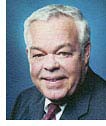 Inaugural Inductee into the Labor and Employment Law Section Hall of Fame June 2012Leo P. Rock, Jr. passed away on March 8, 2009. Born in Baltimore, Maryland, Leo's family moved to Melbourne, Florida in the early 1950's. After attending St. Leo's Preparatory College, Leo attended the University of Florida, obtaining first a B.S.B.A. in Industrial Management and then his J.D. degree. While attending law school, Leo served on the UF Law Review, as Business Manager of the Florida Blue Key, as the law school representative on the Legislative Council, and as a member of the Phi Delta Phi Legal Fraternity.Leo practiced management labor and employment law in Orlando throughout a long and successful career, beginning in 1965 and retiring as a partner from the Gray Robinson firm in 2002. His practice included assisting public and private sector employers in union avoidance, PERC and NLRB proceedings, union contract negotiations, arbitrations, and defending discrimination and other claims against employers. He held designation (the precursor to Board certification) under The Florida Bar for Labor Law.In the days when The Florida Bar Labor and Employment Law Section was instead known as the Labor Relations Law Committee, Leo served as its Chair (1972-73), and as its Vice Chair (1971- 72, 1973-74). Leo also lectured and published in the field of labor and employment law, and was listed in The Best Lawyers in America since its first edition in 1989. He was well known in the field and highly regarded by his colleagues.